ALCALDE DE PASTO RECIBIÓ HOMENAJE DURANTE LA CELEBRACIÓN DE LOS 88 AÑOS DE VIDA INSTITUCIONAL DE LA IEM ITSIM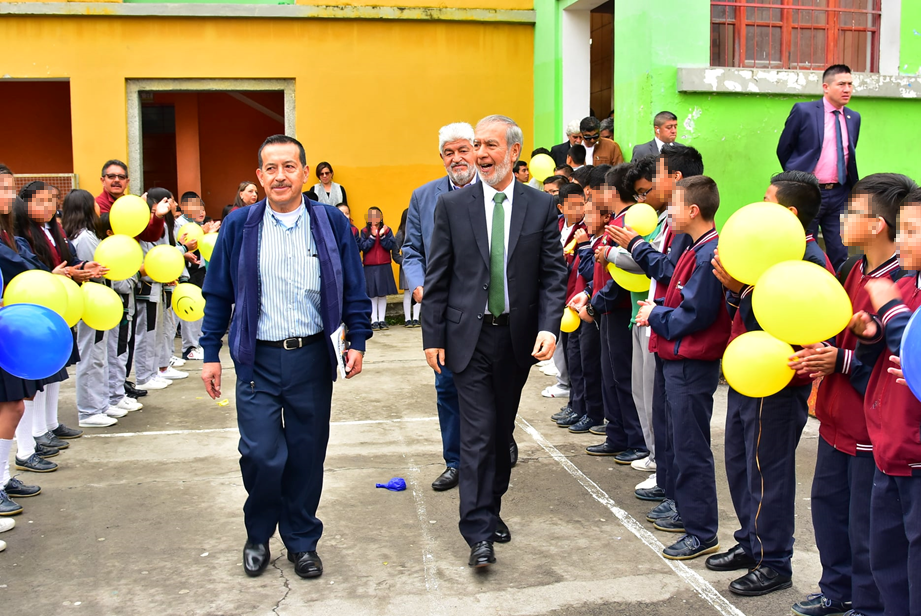 El alcalde de Pasto Pedro Vicente Obando Ordóñez acompañó la celebración de los 88 años de servicio de la IEM Técnico Superior, Itsim, que se cumplió con una jornada cultural y musical. En esta conmemoración, se resaltó la labor cumplida por el mandatario y el apoyo entregado al fortalecimiento de la educación en la capital nariñense. “Es muy grato compartir con los estudiantes de esta institución que por 88 años ha formado a verdaderos líderes y hombres de bien. Hacer parte de esta celebración con sus eventos académicos, artísticos y culturales es realmente satisfactorio porque aquí podemos ver que el Pasto Educado Constructor de Paz, es una realidad”, precisó el alcalde. Así mismo el rector de la IEM Itsim Humberto Efren Zúñiga calificó como histórico y exitoso el apoyo brindado por la administración municipal, que durante este cuatrienio se enfocó en mejorar la infraestructura e impulsar proyectos para entregar a todos los niños, niñas y jóvenes de Pasto una educación digna y con calidad.  “La gestión de esta Alcaldía ha sido importante, y con mayor efecto en el campo educativo. Hemos tenido como nunca aportes para el desarrollo de la infraestructura y proyectos que se encuentran en curso y que seguramente permitirán con broche de oro este aniversario”, sostuvo el directivo. De igual manera, los estudiantes de este recinto pudieron compartir con el mandatario y aprovecharon para agradecer al gobierno local el acompañamiento permanente y los aportes realizados para garantizar el derecho a la educación en el municipio.  “Nuestra institución ha recorrido un largo camino en el que se ha fortalecido todas las potencialidades que tiene por ofrecer, lo que nos hace sentir muy orgullosos de pertenecer a este colegio. Qué bueno que una autoridad tan importante como el alcalde de Pasto nos haya visitado y al mismo tiempo se dé cuenta de todas las fortalezas que tenemos”, indicó Ángela Betancur, estudiante del décimo grado. Somos constructores de paz31 INSTITUCIONES EDUCATIVAS DE PASTO SE UNIERON AL CARNAVAL DE LA ALEGRÍA ESTUDIANTIL 2019Instituciones educativas del área rural y urbana del municipio de Pasto se unieron al Carnaval de la Alegría Estudiantil 2019. Esta emotiva jornada fue protagonizada por niños danzantes y músicos que dieron a conocer las diferentes expresiones culturales que desarrollaron durante su año académico. Este evento promovido por la Alcaldía de Pasto, a través de la Secretaría de Educación, busca evidenciar el trabajo de las escuelas del Carnaval dentro de las instituciones educativas y fortalecer la identidad del ‘Ser del Sur’.  La subsecretaria de Calidad Piedad Figueroa indicó que a esta jornada se unieron 31 establecimientos educativos, que con creatividad y entusiasmo protagonizaron este gran desfile. La funcionaria sostuvo que este trabajo fomenta en los niños y jóvenes estudiantes el sentido de pertenencia por las raíces pastusas, lo cual está enlazado con la Política Pública de Educación. “Nuestro proyecto de Piemsa nos dice que fortalezcamos nuestro ser pastuso, y desde el mismo, podamos ver el mundo y que el mundo también nos mire como nosotros somos”, agregó. De igual manera los estudiantes y docentes de las instituciones participantes resaltaron el legado que estos procesos dejan en las nuevas generaciones, motivando la salvaguardia por las raíces e identidad.  “Con nuestra música y danza le estamos haciendo un homenaje a la Pacha Mama, para decirles a todos los habitantes de Pasto que por favor cuidemos la tierra, porque no queremos más destrucción, sino por el contrario, tenemos que cuidarla”, sostuvo la estudiante de la IEM Nuestra Señora de Guadalupe de Catambuco, María Alejandra Mantabachoy Martínez. Somos constructores de pazDEL 25 AL 29 DE NOVIEMBRE LA SEGURIDAD VIAL SE TOMA A PASTO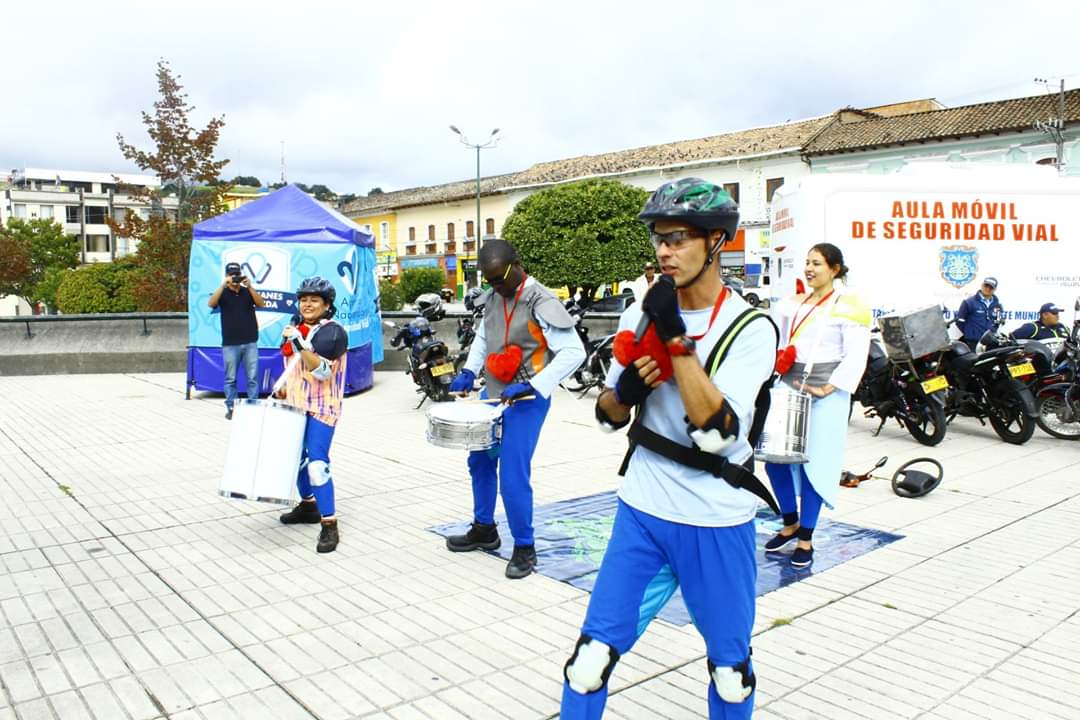 Desde el próximo lunes 25 y hasta el viernes 29 de noviembre, la Agencia Nacional de Seguridad Vial (ANSV) y la Alcaldía de Pasto realizarán en diversos escenarios de la ciudad talleres con ciclistas, motociclistas, transportadores, docentes, padres de familia y ciudadanía en general para que sean multiplicadores de buenas prácticas en seguridad vial en sus entornos.Bajo el nombre de ‘La seguridad vial se toma tu ciudad’, esta estrategia busca focalizar las acciones de prevención dependiendo de las características de cada territorio.En el caso de Pasto las actividades iniciarán el próximo lunes a partir de las 9:00 de la mañana en el auditorio Autobuses del Sur, ubicado en el barrio Chapal, con el Taller: ‘Panorama de la Seguridad Vial: normatividad y datos’. Los interesados en participar de este espacio deberán confirmar su asistencia comunicándose al número 310 4035764.De manera simultánea, y desde las 10: 00 de la mañana, se desarrollará el taller teórico-práctico ‘Seguro Voy en Bici’, dirigido a ciclistas y colectivos de biciusuarios. La actividad se cumplirá en la oficina de Seguridad Vial situada en la calle 20 #43-22, barrio Morasurco. El resto de la programación puede ser consultada al final de esta nota. “Además se llevarán a cabo talleres teórico-prácticos relacionados con la seguridad vial para estudiantes, adultos mayores y motociclistas. Gracias a los esfuerzos y la gestión realizada por la Secretaría de Tránsito se logró que la ANSV desarrollé estas actividades en Pasto, que a corte de noviembre ha logrado una disminución en la siniestralidad vial del 25%, con 34 fallecidos frente a 44 para el mismo periodo de 2018”, explicó el subsecretario de Control Operativo, Ricardo Rodríguez.Información: Subsecretario de Control Operativo, Ricardo Rodríguez. Celular: 3105393253Somos constructores de pazSECRETARÍA DE CULTURA INVITA A CONCIERTO EN HOMENAJE A LOS TRÍOS UBICADOS EN LA CARRERA 27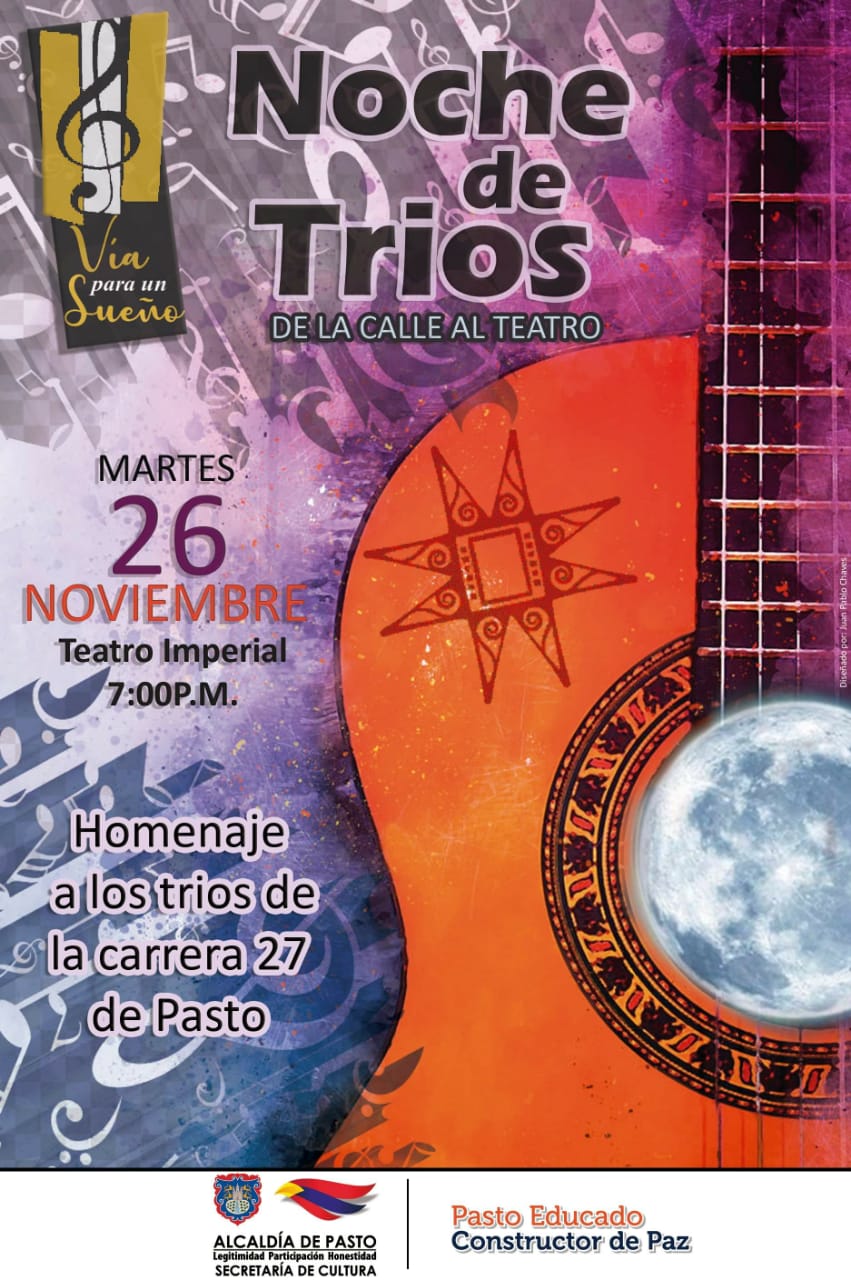 La Alcaldía de Pasto, a través de la Secretaría de Cultura, invita a la ciudadanía al concierto ‘Noche de Tríos’ en homenaje a los tríos ubicados en la carrera 27, evento que se desarrollará de forma gratuita, el martes 26 de noviembre en el Teatro Imperial.El público disfrutará de la especial presentación de tríos destacados por su amplia trayectoria en el municipio, que además son reconocidos por estar ubicados en la carrera 27 de la ciudad, entre ellos, Cantares Trio, Trio Sureño y Trio Miramar.La Alcaldía de Pasto, invita a la comunidad apoyar las manifestaciones artísticas dadas en todo tipo de escenario, con el propósito de enriquecer las muestras culturales de la región e incentivar el talento regional.Información: Secretario de Cultura, José Aguirre Oliva. Celular: 3012525802Somos constructores de pazALCALDE DE PASTO NOTIFICÓ A RECTORES REINICIO DE OBRAS EN INSTITUCIONES EDUCATIVAS A PARTIR DE FINALES DE DICIEMBRE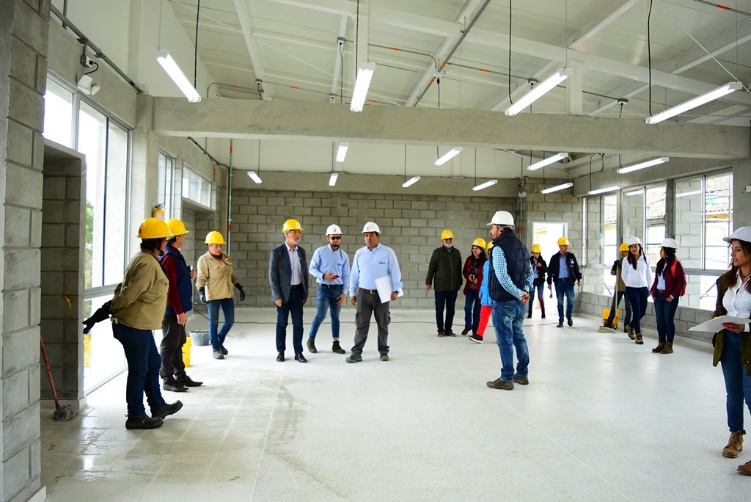 En las últimas horas el alcalde de Pasto, Pedro Vicente Obando Ordóñez, se reunió con los 17 rectores de las instituciones educativas del municipio en las que se ejecutan proyectos de construcción y mejoramiento a través del Fondo de Financiamiento de Infraestructura Educativa FFIE, para socializarles el resultado de la última reunión sostenida por el gobierno municipal con la gerente del FFIE, en el que se confirmó que dichas obras se retomarán a partir del mes de diciembre del presente año.Durante este encuentro el mandatario local indicó que la gerente del FFIE, Adriana González, en su reciente visita a Pasto, explicó todo el proceso que la entidad nacional ha desarrollado para liquidar los contratos que venía ejecutando Mota Engil, para que en este momento se puedan iniciar los nuevos procesos licitatorios en las 17 instituciones educativas, con nuevos contratistas y con nuevas reglas de juego, para evitar que se presenten problemas que impidan el normal desarrollo de las obras.De igual manera el alcalde les comunicó a los rectores, que la gerente del FFIE confirmó que los recursos para continuar con la ejecución de cada proyecto, se encuentra en una fiducia, lo que garantiza que todos los proyectos se encuentran financiados. Recordó que el gobierno nacional se comprometió además a correr con los costos que implique la actualización de precios en materiales o elementos de construcción por el retraso en las obras. Finalmente, el alcalde Pedro Vicente Obando Ordóñez, les explicó a los directivos docentes que el acuerdo logrado con la gerente del FFIE, permite que luego de la aplicación de ciertos criterios por parte de la entidad nacional, iniciar las obras a partir del mes de diciembre en 8 instituciones educativas y las restantes a partir del mes de marzo del año 2020. Las primeras 8 instituciones educativas en las que se reiniciarán las obras son: IEM Gualmatán sede Jongovito; IEM Nuestra Señora de la Visitación de Mocondino; IEM San Francisco de Asís, sede Jurado; IEM José Antonio Galán de Santa Bárbara; IEM Obonuco; IEM Heraldo Romero; IEM Luis Eduardo Mora Osejo e IEM Mercedario, sede El Tejar.   Por su parte, los rectores agradecieron las gestiones adelantadas por el gobierno municipal y celebraron la noticia del reinicio de las obras. El rector de la Institución Educativa Municipal Mercedario, Rodrigo Dávila, consideró como “muy buenas noticias”, las recibidas sobre el reinicio de las obras y destacó el papel cumplido por el alcalde de Pasto y la Secretaría de Educación en todo este proceso para lograr el reinicio de los proyectos. Así mismo, el rector de la Institución Educativa Municipal Heraldo Romero Sánchez, Ricardo Campaña, también destacó las gestiones del gobierno municipal ante el Ministerio de Educación Nacional, para que el proyecto de su institución educativa a través del cual se están construyendo 12 aulas unidad administrativa, baños y restaurante escolar, que está en un 58% de avance con una inversión de 2.600 millones de pesos, se haga realidad. Dijo que la presente administración ha sido la que más ha invertido en su institución y en muchas otras del municipio. El rector de la Institución Educativa Municipal Ciudad de Pasto, José Vicente Guancha Revelo, calificó como “muy juiciosa” la gestión de la Alcaldía de Pasto ante el FFIE, para que toda la problemática que impidió el desarrollo normal de las obras se diera. Calificó como muy oportuno que haya sido un maestro quien haya ocupado el cargo de alcalde en los últimos 4 años, lo mismo que quienes se desempeñaron como secretarios de educación, lo que según dijo le aportó de manera significativa al sector educativo tanto en la parte de infraestructura física, como en la calidad educativa a través de la política pública educativa Pemsa.Somos constructores de pazTODO LISTO PARA INICIAR EL XVII CONCURSO MUNICIPAL DE MÚSICA CAMPESINA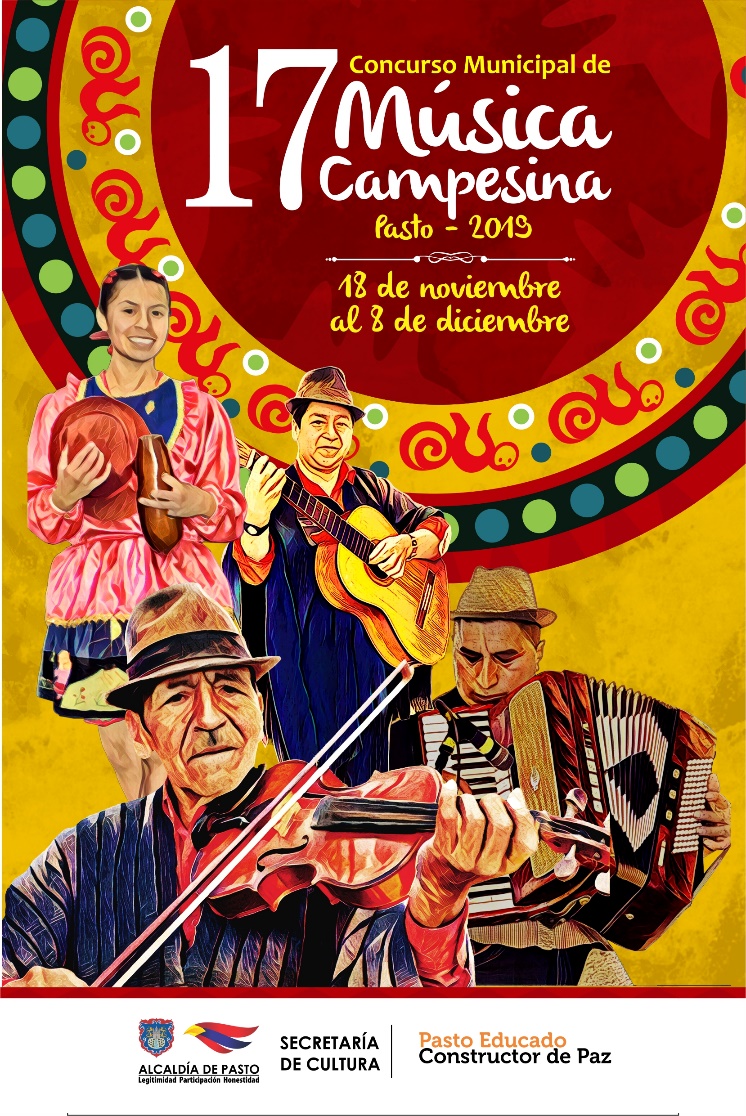 Este domingo 24 de noviembre, iniciará la versión XVII del Concurso Municipal de Música Campesina, organizado por la Alcaldía de Pasto, a través de la Secretaría de Cultura, que reúne a los mejores compositores, intérpretes y cantautores de la región, quienes dan a conocer su inspiración y creatividad, en un escenario que permite el reconocimiento musical de la región.La versión XVII del Concurso Municipal, busca promover la música campesina de Pasto, a fin de ser reconocida dentro de las expresiones del patrimonio musical colombiano e igualmente estimular la creatividad de los compositores y promocionar su trabajo artístico involucrando a sus corregimientos y sus bellos paisajes. El concurso inicia con la primera eliminatoria en El Encano y termina con la gran final, el domingo 8 de diciembre en el corregimiento de Cabrera.El gran ganador recibirá una premiación de $6.000.000, el segundo puesto $5.000.000 y el tercer puesto, $3.500.000, además del reconocimiento a toda una vida, otorgado al compositor campesino que se haya destacado por su aporte creativo, difusión de la tradición musical campesina, con un valor de $1.000.000.Con estos eventos, la Alcaldía de Pasto ofrece a la comunidad un espacio de encuentro, diálogo y convivencia colectiva con el propósito de fortalecer la identidad y el sentido de pertenencia de los habitantes del municipio, además de estimular la creatividad de los compositores campesinos y promocionar su trabajo musical, creando un encuentro entre la comunidad rural y urbana que consolidan a Pasto como un territorio Educado y Constructor de Paz.Criterios del Concurso: https://drive.google.com/open?id=1hDz0pAXOgcAAwOS3f2iLjQp-mVNEfRzbFormulario de inscripción: https://drive.google.com/open?id=1rdnueFSo-BbMlDyczqDFWzQGpM3rqsFlInformación: Secretario de Cultura, José Aguirre Oliva. Celular: 3012525802Somos constructores de pazALCALDÍA DE PASTO ABRE CONVOCATORIA PARA ASIGNACIÓN DE RECURSOS DE LA CONTRIBUCIÓN PARAFISCAL CULTURAL DE LOS ESPECTÁCULOS PÚBLICOS DE LAS ARTES ESCÉNICAS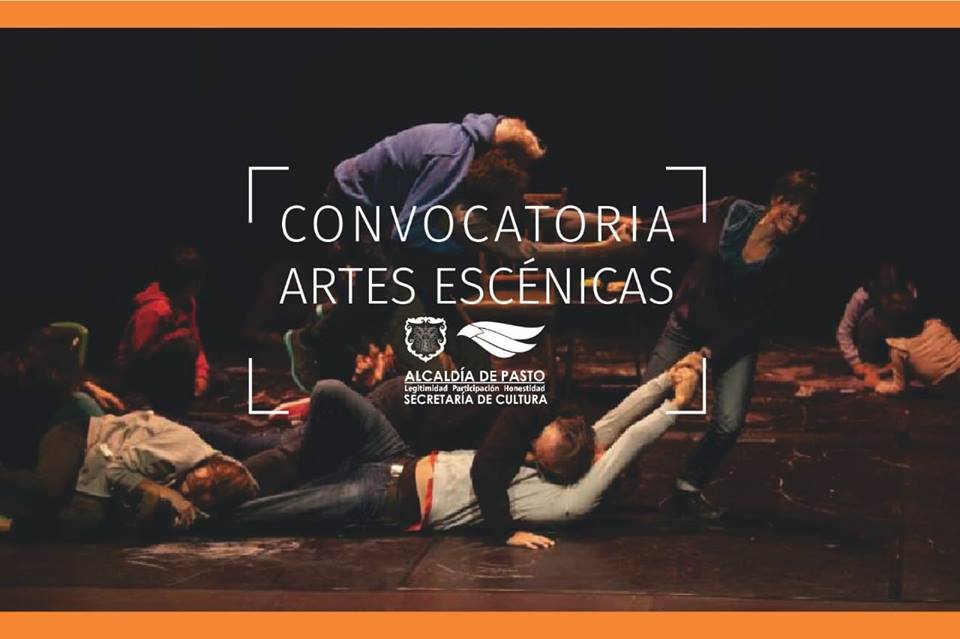 La Alcaldía de Pasto, a través de la Secretaría de Cultura abre convocatoria para la asignación de recursos de la contribución parafiscal cultural de los espectáculos públicos de las artes escénicas en el municipio, mediante artículo 315 de la Constitución Política, la Ley 1493 de 2011 y Decreto 1080 de 2015.Esta convocatoria está dirigida a las salas de espectáculos de las artes habilitadas por el Ministerio de Cultura como productores de espectáculos públicos de las artes escénicas, quienes podrán participar por medio de la presentación de un proyecto de dotación.  Los proyectos beneficiados y que cumplan los requisitos legales y técnicos establecidos serán seleccionados por el comité de contribución parafiscal cultural.La Secretaría de Cultura, supervisará cada proyecto seleccionado y tomará en cualquier caso o momento las medidas de control y vigilancia, para asegurar el adecuado uso de los recursos asignados. La Alcaldía de Pasto invita a participar de estas convocatorias que promueven la práctica, crecimiento y desarrollo de las artes escénicas en el municipio de Pasto.Decreto: https://drive.google.com/open?id=1krHdU22iU05bWb6DYUDvjsSFwNnaRyHi  Convocatoria: https://drive.google.com/open?id=1j7VY7URBc7KB0OoJmKda3kVrrvkPcOE9 Información: Secretario de Cultura, José Aguirre Oliva. Celular: 3012525802Somos constructores de pazOFICINA DE ASUNTOS INTERNACIONALES INVITA A ORGANIZACIONES SOCIALES A PARTICIPAR EN CONVOCATORIAS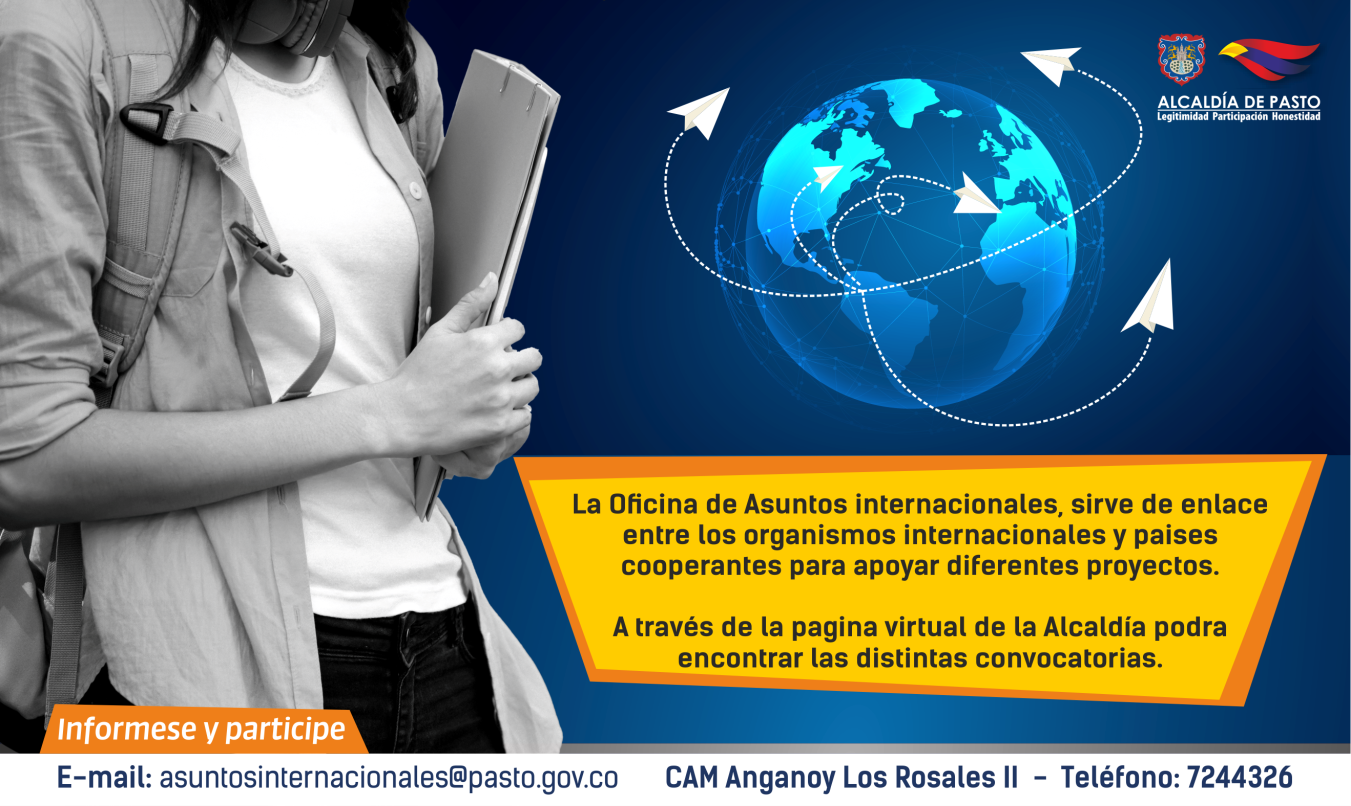 La Alcaldía de Pasto a través de la Oficina de Asuntos Internacionales se permite informar a la comunidad que las siguientes convocatorias dirigidas a organizaciones de la sociedad civil: incluidas las agencias, instituciones y organizaciones del sector privado sin fines de lucro y/o instituciones nacionales de derechos humanos, se encuentran abiertas para su aplicación:CONVOCATORIA: Subvenciones institucionales orientadas a la democracia, educación y gestión de los recursos naturalesENTIDAD OFERENTE: Tinker Foundation Inc.CARACTERISTICAS: Los fondos de la Fundación se dirigen a tres áreas de programa en las cuales la investigación y la innovación enfocadas y expertas tienen el potencial de tener un impacto significativo y positivo.- Gobierno democrático- Educación- Manejo sostenible de recursosFECHA DE CIERRE: 31 de enero de 2020LINK: 	https://www.tinker.org/content/institutional-grantsCONVOCATORIA: Fondo Japonés para el Medio GlobalENTIDAD OFERENTE: 	Agencia para la Conservación y la Restauración Ambiental de Japón (ERCA)CARACTERISTICAS: El Fondo Japonés para el Ambiente Global (JFGE por sus siglas en inglés) está buscando solicitudes para otorgar subvenciones a organizaciones no gubernamentales (ONG)/organizaciones sin fines de lucro (OSFL) dedicadas a actividades ambientales.Categorías de subvenciones y cantidad disponible:- Subvención de ingreso: subvención para apoyar proyectos de base para expandir. Período de la subvención: 1 año (un período por organización). El rango del monto de la subvención (por año) es mínimo 500.000 JPY (4.580 USD) ~ máximo 3.000.000 JPY (27.480 USD)- Subvención para proyectos continuos: subvención para apoyar proyectos de base para posicionarse como proyecto autosostenible. Período de la subvención: máximo 3 años (un plazo por organización) El rango del monto de la subvención (por año) es mínimo 500.000 JPY (4.580 USD) ~ máximo 3.000.000 JPY (27.480 USD)- Subvención general: subvención para apoyar el crecimiento organizacional realizando proyectos de manera eficiente a través de la consolidación de habilidades. Período de la subvención: máximo 3 años (se requiere un receso de dos años para que la organización reciba la subvención regular por dos períodos consecutivos). El rango del monto de la subvención (por año) es mínimo de 2.000.000 JPY (18.320 USD) ~ máximo 6,000,000 JPY (54.960 USD)FECHA DE CIERRE: 3 de diciembre de 2019LINK: https://www.erca.go.jp/jfge/english/wwd/grants.htmlPara más información puede comunicarse a la Oficina de Asuntos Internacionales, a través del correo electrónico asuntosinternacionales@pasto.gov.co o al teléfono 7236157.Información: Jefa Oficina de Asuntos Internacionales - Karol Eliana Castro. Celular: 3132943022Somos constructores pazSEGUNDA SEMANA DE LA JORNADA DE VACUNACIÓN ANTIRRÁBICA A CANINOS Y FELINOS GRATUITA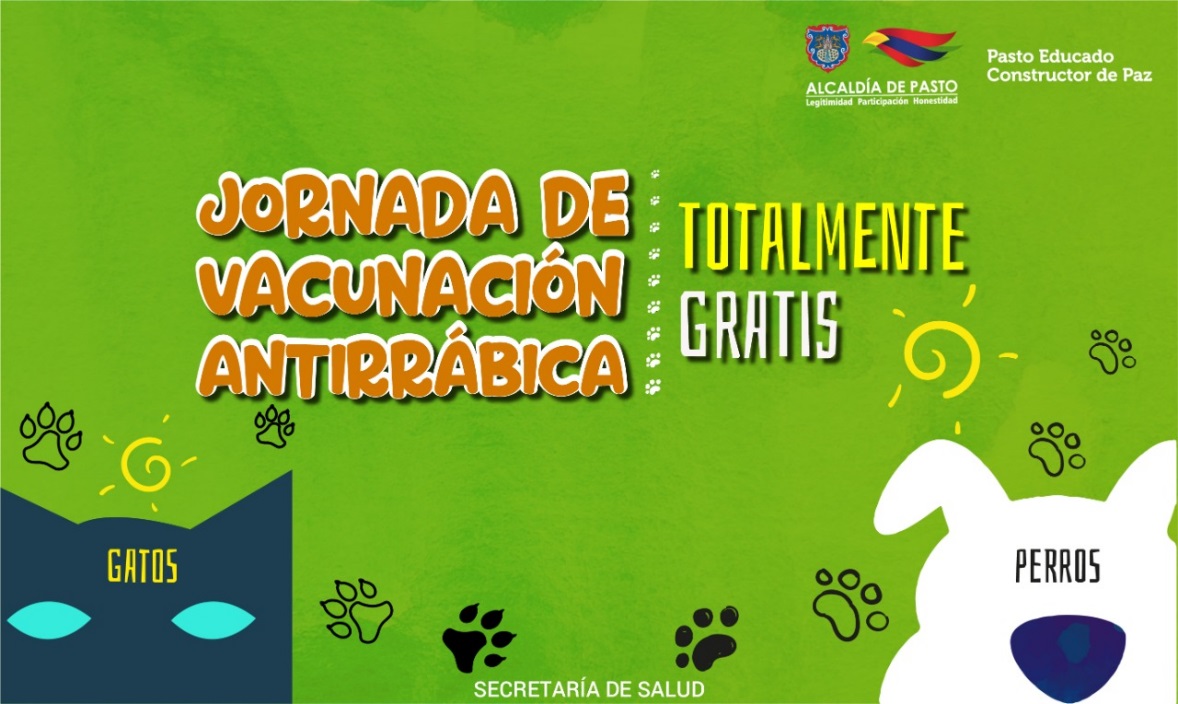 La Alcaldía de Pasto a través de la Secretaría de Salud y el centro de zoonosis Pasto, invita a toda la comunidad propietaria de caninos y felinos del municipio de Pasto, a participar de la jornada de vacunación antirrábica, que se llevará a cabo hasta el 12 de diciembre del 2019.Se estima vacunar aproximadamente 50.000 animales domésticos entre el sector rural y urbano; para ello se instalarán puestos de vacunación en diferentes sectores de la ciudad, los cuales atenderán de lunes a sábado en jornada continua, a partir de las 8:30 de la mañana hasta las 3:00 de la tarde.Se debe tener en cuenta que únicamente se vacunarán perros y gatos sanos mayores de 3 meses de edad y no se inmunizará ni a hembras en estado de gestación, ni hembras en celo.Compartimos puestos de vacunación semana 2, se invita a la comunidad estar pendiente en las páginas oficiales de alcaldía donde se publicarán oportunamente los puestos de vacunación.Información: Secretaria de Salud, Diana Paola Rosero Zambrano, 3116145813Somos constructores de pazOFICINA DE COMUNICACIÓN SOCIAL  ALCALDÍA DE PASTOCRONOGRAMA XVII CONCURSO MUNICIPAL DE MÚSICA CAMPESINAPASTO- 2019CRONOGRAMA XVII CONCURSO MUNICIPAL DE MÚSICA CAMPESINAPASTO- 2019CRONOGRAMA XVII CONCURSO MUNICIPAL DE MÚSICA CAMPESINAPASTO- 2019CRONOGRAMA XVII CONCURSO MUNICIPAL DE MÚSICA CAMPESINAPASTO- 20191. Primera EliminatoriaDomingo, 24 de noviembreHORA: 1:00 pmLUGARCorregimiento de El Encano2. Segunda EliminatoriaDomingo, 1 de diciembreHORA: 1:00 pmLUGARCorregimiento de Obonuco3. Gran FinalDomingo, 8 de diciembre HORA: 1:00 pmLUGARCorregimiento de CabreraSEMANA 218 de noviembre	Coliseo cubierto-	Las Violetas-Parque	Aire libre – Concha acústica	Capusigra- Parque	San Miguel- Polideportivo	Villa Lucia- Parque	Bachue-Parque	Villa vergel-Parque19 de noviembre	Mercedario- Bienestar Familiar	Santa Mónica-Parque	Villa flor II-Polideportivo	Caicedonia-Polideportivo	Santa Bárbara-Escuela	Arnulfo Guerrero-Parque	Las Brisas-Polideportivo20 de noviembre	Villas de san Rafael- Polideportivo	Altos de la Colina- Via principal	El Dorado- CAI	Figueroa- Salón comunal	Universitario- Edificio	Terrazas de Briceño-Móvil	Postobon-Móvil21 de noviembre	San Felipe-Parque	San Andrés-Móvil	Obrero I-II-Proinco y CAI	San Ignacio- Via principal	Las Acacias- Parque22 de noviembre	Carlos Pizarro- Salón comunal	La Carolina- Colegio	La Florida- Parque	Sindagua- Parque	San Diego- Polideportivo	Simón Bolívar- CAI	Cujacal Bajo- Escuela	Manantial- Parque	Pucalpa I-II-III- Móvil23 de noviembre	Mariluz I-II-II- Móvil	Panoramico I-II- Iglesia y polideportivo	Anganoy- Puesto policía	Jorge Giraldo- Parque	Gualcaloma-Salón comunal	San Vicente- Escuela	Los Rosales I-II-III- Móvil